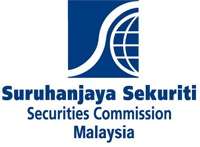 NOTICE OF CESSATION FOR TRADING REPRESENTATIVE* For termination, the Licensed Director/Chief Executive Officer/Director/Authorised Signatory may sign the formSECTION I: PROFILE SECTION I: PROFILE Personal DetailsPersonal DetailsSalutation:Name (as per NRIC):Other name:IC & Passport DetailsIC & Passport DetailsIC & Passport DetailsFor Malaysian Old IC no.: NRIC no.: For non-MalaysianPassport no.:Expiry date:For non-MalaysianCountry of issue:Country of issue:For non-MalaysianLength of residence in :       year(s)Length of residence in :       year(s)SECTION II: CESSATION DETAILSSECTION II: CESSATION DETAILSCessation date:Reason for cessation:SECTION III: OTHER INFORMATIONIs there any additional information considered relevant to this application? No    Yes  (If “Yes”, please specify details)Reason for late notificationSECTION IV: SUPPORTING DOCUMENT - Please provide annexures for the following informationSECTION IV: SUPPORTING DOCUMENT - Please provide annexures for the following informationSECTION IV: SUPPORTING DOCUMENT - Please provide annexures for the following informationSECTION IV: SUPPORTING DOCUMENT - Please provide annexures for the following informationNo.DescriptionSubmission(Please tick)Submission(Please tick)No.DescriptionYes N/A1.A copy of the applicant’s resignation/termination letter 2. Other relevant documentsSECTION VI: TRUE AND CORRECT INFORMATION I hereby declare that all information provided in this notification and its annexures is true and correct, and a printed signed copy of this notification reflecting the same information provided in this notification is being kept at the business address or a designated place approved by the SC.----------------------------------------------------------SignatureName:Date (dd mmm yyyy):